В соответствии с Федеральным законом от 06.10.2003г. № 131-ФЗ «Об общих принципах местного самоуправления в Российской Федерации», статьи 18 Положения о Контрольно-счетной палате Дальнереченского городского округа, утвержденного решением Думы Дальнереченского городского округа от 29.11.2011г. № 95, заслушав отчет председателя Контрольно-счетной палаты Дальнереченского городского округа о деятельности Контрольно-счетной палаты Дальнереченского городского округа за 2019 год, Дума Дальнереченского городского округаРЕШИЛА: 1. Отчет о деятельности Контрольно-счетной палаты Дальнереченского городского округа за 2019 год принять к сведению (Приложение).        2. Разместить отчет о деятельности Контрольно-счетной палаты Дальнереченского городского округа за 2019 год на официальном сайте Дальнереченского городского округа.         3. Настоящее решение вступает в силу со дня его принятия.Глава Дальнереченского городского округа                                                                                А.А. ПавловПриложениек решению ДумыДальнереченского городского округаот  25.02.2020 г. № 13 Отчет о деятельности Контрольно-счетной палаты Дальнереченского городского округа за  2019  годНастоящий ежегодный отчёт о деятельности Контрольно-счетной палаты Дальнереченского городского округа (далее – Отчет) подготовлен на основании требований статьи 19 Федерального закона от 07.02.2011 № 6-ФЗ «Об общих принципах организации и деятельности контрольно-счетных органов субъектов Российской Федерации и муниципальных образований» (далее - Федеральный закон № 6-ФЗ),  статьи 18 муниципального правового акта Дальнереченского городского округа от 29.11.2011 № 95 «Положение о Контрольно-счетной палате Дальнереченского городского округа» (далее - Положение о Контрольно-счетной палате).В Отчете представлены основные итоги деятельности Контрольно-счетной палаты Дальнереченского городского округа (далее – Контрольно-счетная палата) по реализации задач, возложенных на органы внешнего муниципального финансового контроля, в том числе информация о результатах проведённых контрольных и экспертно-аналитических мероприятий, о принятых мерах по устранению выявленных нарушений и недостатков.Основные результаты деятельности Контрольно-счетной палатыУчитывая требования Федерального закона № 6-ФЗ, Контрольно-счетная палата осуществляет свою деятельность в форме экспертно-аналитических и контрольных мероприятий на основе плана, который разрабатывается и утверждается ею самостоятельно.Для обеспечения комплексности контрольных и экспертно-аналитических мероприятий, а также востребованности их результатов, годовой план работы сформирован с учетом результатов контрольных и экспертно-аналитических мероприятий, проведенных в предыдущие годы.За отчетный год Контрольно-счетной палатой проведено 47 проверок, из них: контрольных мероприятий – 12,  экспертиз проектов решений Думы городского округа - 19, проектов постановлений администрации городского округа - 16 (в 2018 году всего 32 проверки, из них: контрольных мероприятий – 12,  экспертно-аналитических мероприятий проведено  -  20).Объектами контроля стали 16 организаций, в том числе: органы местного самоуправления и их структурные подразделения – 5, муниципальные учреждения – 11 (в 2018 году  объектами контроля стали 17 организаций).В соответствии с Положением о Контрольно-счетной палате и Регламентом, отчеты о результатах контрольных мероприятий  и заключения о результатах экспертно-аналитических мероприятий направлены в Думу и Главе городского округа, администрацию городского округа. Результаты экспертно-аналитических мероприятий рассматривались на заседаниях комиссии  по бюджетно-налоговой, экономической политике и собственности Думы городского округа, с участием представителей администрации городского округа.Экспертно-аналитическая деятельностьВсе мероприятия экспертно-аналитической деятельности предусмотрены исходя из  необходимости обеспечения всестороннего системного анализа и контроля за исполнением бюджета городского округа.В 2019 году Контрольно-счетной палатой проведено 34 экспертиз проектов муниципальных правовых актов, экспертно-аналитическое мероприятие на отчет территориальной избирательной комиссии города Дальнереченска, о поступлении и расходовании средств бюджета Дальнереченского городского округа, выделенных на подготовку и проведение выборов депутатов Думы Дальнереченского городского округа (седьмого созыва).2.1.  Оперативный анализ исполнения бюджета городского округа и экспертиза проектов решений Думы городского округа о внесении изменений в бюджет городского округаВ рамках проведения оперативного контроля Контрольно-счетной палатой анализировались отчеты финансового отдела Администрации  Дальнереченского городского округа (далее - администрация городского округа) об исполнении бюджета городского округа за 1 квартал, 1 полугодие и 9 месяцев 2019 года,  в части исполнения доходов, соответствия освоения бюджетных ассигнований утвержденным и уточненным решениям о бюджете Думы городского округа  в течение 2019 года.При подготовке соответствующих заключений Контрольно-счетной палатой учитывались сведения, отраженные главными администраторами (распорядителями) средств городского бюджета в квартальной бюджетной отчетности, а также информация о состоянии дебиторской и кредиторской задолженности, информация из реестра  исполнительных листов (судебных актов) предъявленным к казне городского округа в течение 2019 года, полученные по запросам Контрольно-счетной палаты от распорядителей и получателей бюджетных средств. Кроме того, по запросу Контрольно-счетной палаты,  Отделом № 6 Управления Федерального казначейства по Приморскому краю  представлялись, на квартальные отчетные даты, сведения по движению свободного остатка средств бюджета, о кассовых поступлениях и кассовых выплатах из бюджета в разрезе распорядителей  бюджетных средств.Стоит отметить, что при проведении проверок квартальной бюджетной отчетности обращено внимание, администрации городского округа, на низкое освоение межбюджетных трансфертов. Анализ причин низкого исполнения межбюджетных трансфертов  позволил установить причины, не позволившие исполнить расходы на высоком уровне. Среди них несвоевременное принятие нормативных документов, определяющих порядок расходования бюджетных средств, приостановление операций на лицевом счете администрации городского округа, до полного погашения задолженности по исполнительным листам, нарушение сроков выполнения работ по отдельным муниципальным контрактам, несогласованность с департаментами  администрации Приморского края. Кроме того, указывалось на неравномерность кассовых расходов местного бюджета в течение финансового года, на повышение эффективности администрирования закрепленных доходных источников бюджета, получаемых в виде  арендной платы за земельные участки, от использования муниципального имущества. На неэффективность использования бюджетных средств, в части исполнения судебных актов по оплате  штрафов, пеней, судебных издержек, государственной пошлины (за 9 месяцев 2019 года расходы составили 6 135,9 тыс. рублей). По результатам экспертизы отчета об исполнении бюджета, за первый квартал, указывалось на нарушение  порядка формирования муниципального дорожного фонда. Экспертно-аналитическая деятельность Контрольно-счетной палаты включает в себя совокупность других экспертно-аналитических мероприятий, проводимых, в том числе в виде мониторинга и анализа. Так, сотрудниками проводится мониторинг и анализ предложенных изменений показателей бюджета городского округа: налоговых и неналоговых доходов, безвозмездных поступлений, расходов (по разделам бюджетной классификации расходов, ведомственной классификации, непрограммным и программным расходам), источников финансирования дефицита. Результаты мероприятий находят применение как в экспертно-аналитической, так и контрольной деятельности.В 2019 году администрацией городского округа вносились в Думу городского округа 5 проектов решений «О внесении изменений в решение Думы Дальнереченского городского округа «О бюджете Дальнереченского городского округа на 2019 год и плановый период 2020 – 2021 г.г.»».  По результатам экспертизы  Контрольно-счетной палатой составлено и направлено в Думу городского округа 5 заключений.Предварительный контроль формирования бюджета городского округа     Основным направлением предварительного контроля являлся анализ показателей проекта бюджета городского округа на очередной финансовый год и плановый период, который показал, что  в условиях ограниченных финансовых ресурсов средства бюджета городского округа будут сосредоточены на обеспечение  функционирования учреждений социальной сферы, городского хозяйства,  выполнение социальных обязательств, продолжении работы по реализации Указов Президента Российской Федерации  по повышению оплаты труда отдельных категорий работников муниципальных учреждений в 2020 году в соответствии с темпами роста средней заработной платы, установленными планами мероприятий (дорожными картами). Кроме того, в соответствии с Законом Приморского края от 19.12.2019 № 664-КЗ «О бюджете Приморского края на 2020 год и плановый период 2021-2022 г.г.», с 1 октября 2020 года предусмотрена индексация путем увеличения в 1,037 раза размеры окладов  работников муниципальных учреждений.  В целях реализации поручения Губернатора Приморского края по обеспечению социальной стабильности и трудовых прав  работников муниципальных учреждений, в связи со снижением размера районного коэффициента   в Приморском крае на 10 % с 1,3 до 1,2 (за исключением сельских приграничных территорий 30-километровой зоны), администрацией городского округа принято постановление от 17.10.2019 № 769, устанавливающее районный коэффициент к заработной плате в размере 1,2 для работников муниципальных учреждений, финансируемых из бюджета городского округа на всей территории городского округа. Кроме того, указанным постановлением предусмотрено увеличение окладов работникам учреждений на 10 %.Контрольно-счетная палата в заключении отметила, что снижение районного коэффициента к заработной плате сотрудников работающих в муниципальных учреждениях образования и культуры  в селах Лазо и Грушевое, расположенных в приграничной 30–ти километровой зоне, противоречит требованиям Трудового законодательства. В связи со снижением размера районного коэффициента с 01.01.2020 в бюджете  предусмотрено увеличение расходов  местного бюджета на фонд оплаты труда работников учреждений, финансируемых их местного бюджета на 3,125 %. В экспертном заключении на проект решения Думы  «О бюджете Дальнереченского городского округа на 2020 год и плановый период 2021 – 2022  годы», Контрольно-счетная палата отметила, что бюджет на очередной финансовый год и плановый период сформирован с дефицитом. В условиях бюджетных ограничений  базовые объемы бюджетных ассигнований определялись на основе  бюджетных ассигнований, утвержденных решением Думы о бюджете городского округа на 2019 год и плановый период, на основании проектов муниципальных заданий,  действующих тринадцати муниципальных программ. Фонд оплаты труда на 2020 год  предусмотрен в бюджете на 12 месяцев.Сохранена  тенденция  приоритетности  социальной сферы, более половины (59,5 %) всех расходов бюджета городского округа в 2020 году запланированы на образование.      Программой Муниципальных внутренних заимствований  бюджета городского округа на 2020 год и плановый период,  дефицит бюджета  предлагается покрыть за счет кредитов кредитных организаций.Кроме того, в экспертном заключении Контрольно-счетной палатой отмечено, что в целях реализации основных задач «Стратегии социально-экономического развития Дальнереченского городского округа до 2030 года», утвержденной решением Думы  городского округа от 27.11.2018 № 57, администрацией городского округа в 2019 году не проведены мероприятия по разработке муниципальной программы «Управление муниципальными финансами и муниципальным долгом Дальнереченского городского округа до 2025 года» и её подпрограмм: «Создание организационных условий для составления и исполнения местного бюджета» и «Управление муниципальным долгом Дальнереченского городского округа».2.2.2. В рамках реализации полномочий  установленных пунктом 2 статьи 157 Бюджетного кодекса Российской Федерации (далее по тексту – БК РФ), Контрольно-счетной палатой проведена экспертиза проектов решений Думы городского округа  по земельному налогу, налогу на имущество физических лиц подлежащим зачислению в местный бюджет, в соответствии с налоговым законодательством и муниципальными правовыми актами. По результатам экспертизы составлено и направлено в Думу и администрацию городского округа   5 заключений.  Проведена экспертиза на проекты решений Думы городского округа  - «Положение об оплате труда работников замещающих должности, не отнесенные к должностям муниципальной службы и обеспечивающих деятельность органов местного самоуправления» и  «Положение об оплате труда депутатов, членов выборных органов, выборных должностных лиц местного самоуправления, муниципальных служащих Дальнереченского городского округа». По результатам экспертизы составлено и направлено в Думу и администрацию городского округа  2 заключения.   Кроме того, в 2019 году в адрес Контрольно-счетной палаты поступили на экспертизу 3 проекта постановления администрации городского округа, предлагаемые к утверждению  муниципальные программы «Профилактика терроризма и экстремизма в Дальнереченском городском округе на 2019-2021 г.г.», «Переселение граждан из аварийного жилищного фонда  Дальнереченского городского округа на 2021-2022 г.г.», «Энергоэффективность, развитие газоснабжения и энергетики в Дальнереченском городском округе на 2020-2024 г.г.», а также  13 проектов постановлений о внесении  изменений в действующие муниципальные программы.По результатам экспертизы составлено и направлено разработчикам проектов постановлений  и в Думу городского округа  16 заключений.  2.3. Последующий контроль за исполнением бюджета  городского округа2.3.1. Последующий контроль в форме экспертно-аналитического мероприятия осуществлен путём проведения внешней проверки отчёта об исполнении бюджета Дальнереченского городского округа за 2018 год, включающий внешнюю проверку бюджетной отчетности семи главных распорядителей (распорядителей), администраторов средств местного бюджета и подготовку заключения на отчет об исполнении бюджета. Заключение на отчет об исполнении бюджета городского округа - это комплексный анализ деятельности администрации городского округа в части выполнения принятых обязательств, который включает в себя результаты проведенных экспертно-аналитических и контрольных мероприятий.Внешней проверкой годового отчета об исполнении бюджета городского округа за 2018 год установлено, что в целом показатели годового отчета соответствовали показателям исполнения бюджета, достоверность отчета об исполнении бюджета Дальнереченского  городского округа за 2018 год подтверждена.В заключении Контрольно-счетной палаты отмечено, что плановые уточненные  показатели по доходам бюджета исполнены на 100,0%, из них налоговые и неналоговые доходы бюджета на 101,2 %, безвозмездные поступления от бюджетов других уровней на 98,7 %, расходы бюджета  исполнены на  98,7 %.По сравнению с предыдущим 2017  годом, общий объем доходов увеличился на 3,5 %,   за  счет увеличения собственных доходов бюджета на 4,1 %, безвозмездных поступлений на 2,8 %. В части собираемости налоговых и неналоговых доходов бюджета, в заключении  отмечено, что недоимка по налоговым доходам сократилась к предыдущему отчетному периоду на 886,2 тыс. рублей и составила на 01.01.2019 - 15 457,6 тыс. рублей. В свою очередь,  по неналоговым доходам бюджета, отмечен рост задолженности  по арендной плате за земельные участки на 358,6 тыс. рублей, при общей задолженности арендаторов по договорам аренды 3 589,8 тыс. рублей. Общий объем расходов  бюджета увеличился на 3,6 %, при этом объем расходов на обслуживание  внутреннего муниципального долга  сократился на 8,2 %. Бюджет исполнен с профицитом в сумме 533,4 тыс. рублей.В результате проведенного анализа кредиторской задолженности в заключении отмечено, что   по состоянию на 1 января 2019 года   наблюдается значительный рост кредиторской задолженности по администрации городского округа за счет списания с забалансового учета задолженности, ранее невостребованной кредиторами и  отражения кредиторской задолженности на балансовых счетах учета обязательств по предъявленным исполнительным документам.Заключение на отчет об исполнении бюджета Дальнереченского городского округа  за 2018 год направлено в Думу и администрацию  городского округа.2.3.2. В рамках полномочий установленных  Федеральным законом № 6-ФЗ, проведено экспертно-аналитическое мероприятие на отчет территориальной избирательной комиссии города Дальнереченска (далее – ТИК города Дальнереченска) о расходовании средств бюджета Дальнереченского городского округа, выделенных на подготовку и проведение выборов депутатов Думы Дальнереченского городского округа (седьмого созыва).В заключении Контрольно-счетной палаты отмечено, что на подготовку и проведение выборов  фактически было израсходовано 3 790,1 тыс. рублей, или  92,4 % от утвержденных бюджетных ассигнований в сумме 4 100,0 тыс. рублей. Остаток неизрасходованных средств в сумме 309,9 тыс. рублей возвращен в бюджет городского округа в сроки, установленные Избирательным кодексом Приморского края. В результате проведенного анализа фактического исполнения расходов к прогнозным показателям проекта сметы, предоставленной ТИК города  Дальнереченска в администрацию, в целях планирования бюджетных ассигнований в бюджете городского округа на 2019 год, установлены значительные отклонения в разрезе отдельных видов расходов, как в меньшую, так и в большую сторону.  Сметный расчет предоставлен без  обоснований в виде подробных  расчетов,  со ссылкой на правовые акты, определяющие условия проведения выборной компании.         Контрольно-счетной палатой сделан вывод, что проект сметы рассчитан ТИК города Дальнереченска с превышением необходимого объема средств, что свидетельствует о низком качестве планирования бюджетных средств.По результатам экспертно-аналитического мероприятия направлено заключение  в Думу городского округа, информационное письмо в администрацию городского округа.  3. Контрольная деятельностьЗа 2019 год проведено 5 контрольных мероприятий, 7 внешних проверок годовой бюджетной отчетности главных  администраторов (распорядителей) средств бюджета за 2018 год. По результатам проведенных контрольных мероприятий  распорядителям, получателям бюджетных средств,  для устранения выявленных нарушений, а также для их предотвращения  направлено 5 представлений, из них  исполнено в полном объеме 4,   находится на контроле 1.По результатам проверок в Думу городского округа направлено 5 отчетов, из них один рассмотрен на заседании комиссии по бюджетно-налоговой, экономической политике и собственности.В соответствии  с частью 8 статьи 16 Федерального закона № 6–ФЗ, по фактам выявленных нарушений законодательства в финансово-бюджетной сфере, материалы трех контрольных мероприятий  переданы Дальнереченской  межрайонной  прокуратуре и  МО МВД России «Дальнереченский».  3.1. Аудит в сфере закупок по контрактам, заключенным МКУ «Управление ЖКХ Дальнереченского городского округа» в 2018 году на выполнение работ по ремонту уличного освещения на территории Дальнереченского городского округаОбъект контрольного мероприятия - МКУ «Управление ЖКХ  ДГО».  По результатам проверки  установлено следующее. В нарушение  требований Федерального закона «О бухгалтерском учете» первичные учетные документы, которыми являются акты о приемке выполненных работ, составлены и подписаны подрядчиком по истечении совершения факта  выполненных работ от 4 до 70 календарных дней, при этом заказчиком, в адрес подрядчика, претензии не направлялись.В нарушение обязательств по трем муниципальным контрактам, подрядчиком не соблюдались сроки выполнения работ, при этом претензии в адрес подрядчика, о ненадлежащем исполнении условий контракта направлены заказчиком только по одному контракту.По результатам проверки фактического объема выполненных работ по муниципальному контракту на выполнение работ по установке уличного освещения на территории городского округа установлено, что по  акту о приемке выполненных работ  оплачены не выполненные работы   на сумму 145,0 тыс. рублей.  По результатам проверки направлено представление в адрес начальника МКУ «Управление ЖКХ Дальнереченского городского округа».В целях выполнения вынесенного представления,  работы по установке уличного освещения выполнены подрядчиком в полном объеме.По переданным материалам в Дальнереченскую межрайонную прокуратуру  в отношении начальника МКУ «Управление ЖКХ Дальнереченского городского округа»  возбуждено  дело   об административном  правонарушении, предусмотренном ч. 10 ст. 7.32 КоАП РФ, по результатам рассмотрения  которого, вынесено административное наказание в виде штрафа в размере 20,0 тыс. рублей.   В связи с принятием мер по устранению выявленных нарушений представление снято с контроля.3.2. Контрольное мероприятие по вопросу  целевого и эффективного использования средств субсидий, предоставленных в 2018 году МБОУ «Лицей»  Дальнереченского городского округа на финансовое обеспечение муниципального задания на оказание муниципальных услуг и на иные целиОбъект контрольного мероприятия - МБОУ «Лицей» Дальнереченского городского округа. По результатам проверки в акте  Контрольно-счетной палаты отмечено следующее. В  нарушение требований установленных Инструкцией  по бухгалтерскому учету утвержденной приказом Минфина России от 01.12.2010 № 157н, в отдельных случаях, первичные учетные документы отражались в регистрах бухгалтерского учета, не по факту совершения бухгалтерских операций. Не соблюдались Методические указания, утвержденные Приказом Минфина России от 30.03.2015  № 52н, в части заполнения  регистров бухгалтерского учета и первичных учетных документах, инвентарных карточек по учету нефинансовых активов и  ведомостей выдачи материалов на нужды учреждения.В нарушение ГК РФ, в отдельных случаях, оплата выполненных работ, оказанных услуг производилась в нарушение сроков  установленных муниципальными контрактами и договорами.      В ходе проверки  установлено   неэффективное расходование бюджетных средств на сумму 97,8 тыс. рублей, в результате  уплаты пеней  за несвоевременное перечисление страховых взносов Фонду социального страхования, Пенсионному фонду и Фонду обязательного медицинского страхования, по налогу на имущество, налогу на доходы  с физических лиц.По результатам контрольного мероприятия направлено представление в адрес директора МБОУ «Лицей» Дальнереченского городского округа. Согласно предоставленной информации отмеченные нарушения устранены.В связи с принятием мер по устранению выявленных нарушений представление снято с контроля.3.3. Проверка целевого и эффективного использования бюджетных средств на выполнение мероприятий подпрограммы «Формирование современной городской среды Дальнереченского городского округа» муниципальной программы «Обеспечение доступным жильем и качественными услугами ЖКХ населения Дальнереченского городского округа» за 2017-2018  год и текущий период 2019 годаОбъектами контрольного мероприятия являлись: МКУ «Управление  ЖКХ ДГО»,  МКУ «Централизованная бухгалтерия администрации ДГО». По результатам проверки установлено ряд нарушений  по благоустройству дворовых территорий по следующим адресам:- ул. Уссурийская, 50, отсутствие 13 штук (13 метров) бортовых камней гранитных, по причине кражи, ущерб составил в сумме 15,1 тыс. рублей (по факту кражи подано заявление в полицию от 17.05.2019, в возбуждении  уголовного дела отказано постановлением от 06.06.2019);- переулок Прямой, 7, асфальтобетонное   покрытие имеет трещину длиной 15 метров (в адрес подрядчика не направлялась претензия о ненадлежащем исполнении условий контракта, так как истек срок гарантийных обязательств по контракту);- ул. Графская, 8,  разрушение  асфальтобетонного  покрытия площадью  32 м2    (в адрес подрядчика направлена претензия, о ненадлежащем исполнении условий контракта, подрядчик, гарантийным письмом от 22.10.2019 сообщил, что работы будут выполнены в апреле – мае 2020 года);- ул. Ленина, 70, отсутствие 11,6 м (11 штук по 1м, 1 штука по 0,6м)  бортовых камней гранитных. Оплата фактически не выполненных работ составила в сумме 19,5 тыс. рублей, из них средства краевого бюджета 18,7 тыс. рублей, местного бюджета 0,8 тыс. рублей (субсидии, использованные по нецелевому назначению в сумме 18,7 тыс. рублей возвращены в бюджет Приморского края). По информации Дальнереченской межрайонной прокуратуры, по данному факту,  возбуждено уголовное дело от 05.12.2019; - с. Лазо, ул. Сергея Лазо, 29а, 35а, на поверхности асфальтобетонного покрытия имеются небольшие трещины, после дождя на асфальтобетонном покрытии образуются небольшие лужи (подрядчик, гарантийным письмом от 22.10.2019 сообщил, что работы будут выполнены в апреле – мае 2020 года). По результатам контрольного мероприятия направлено представление в адрес директора МКУ «Управление ЖКХ Дальнереченского городского округа».Представление находится на контроле Контрольно-счетной палаты. Материалы  проверки переданы Дальнереченской межрайонной прокуратуре и   МО МВД России «Дальнереченский».3.4.  Проверка соблюдения установленного порядка управления и распоряжения недвижимым имуществом, находящимся в муниципальной собственности Дальнереченского городского округа Объектами контрольного мероприятия являлись: Администрация городского округа, МКУ «Централизованная бухгалтерия администрации ДГО». По результатам проверки в акте  Контрольно-счетной палаты отмечено следующее.          В нарушение требований Приказа Минэкономразвития от 30.08.2011 № 424 в Реестре муниципальной собственности Дальнереченского городского округа (далее – Реестр) отсутствуют кадастровые номера, кадастровая стоимость по отдельным объектам недвижимости.В нарушение п.1 ст. 131 ГК РФ не на все объекты муниципального имущества зарегистрировано право собственности. В  нарушение   распоряжения  администрации городского округа от 28.10.2015 № 154 «Об отмене распоряжения администрации муниципального образования от 03.07.1998 № 543 «О предоставлении в безвозмездное пользование помещений Дальнереченскому Райпо» установлено, что нежилое помещение  расположенное по адресу г. Дальнереченск, ул. М.Личенко,27, незаконно используется  под магазин индивидуальным предпринимателем. На основании исковых требований администрации городского округа от 04.02.2019,  Арбитражным судом Приморского края вынесено решение от 18.12.2019  в пользу администрации городского округа. Спорное нежилое помещение истребовано из чужого незаконного владения.В связи с не исполнением поступивших судебных актов (исполнительных листов)  администрацией городского округа, в  сроки установленные   статьей 242.2 БК  РФ, исполнительные документы предъявлены взыскателями для принудительного исполнения в Отдел судебных приставов.В соответствии со статьей 75 Федерального закона об исполнительном производстве от 02.10.2007 № 229-ФЗ, в рамках исполнительного производства взыскание обращено на недвижимое имущество казны, переданное администрацией городского округа арендаторам по договорам аренды. На основании Постановлений Отдела судебных приставов,  арендную плату за пользование муниципальным имуществом арендаторы, перечисляют на лицевой счет Отдела судебных приставов, до полного погашения основного долга за администрацией городского округа по исполнительным документам в сумме 20 027,5 тыс. рублей. За период с 01.01.2017 по 01.10.2019  потери доходов бюджета городского округа, от сдачи в аренду муниципального имущества, составили в сумме 5 110,0 тыс. рублей. Остаток задолженности за администрацией городского округа по исполнительным документам  на 01.10.2019 составил в сумме 14 917,5 тыс. рублей. По результатам проверки направлено представление главе администрации Дальнереченского городского округа.В связи с принятием мер по устранению выявленных нарушений представление снято с контроля.3.5. Проверка законности, результативности и целевом использовании автотранспорта (спецтехники), числящейся на балансе муниципального казенного учреждения за 2017-2018 год и текущий период 2019 года  Объектами контрольного мероприятия являлись: МКУ «Управление ЖКХ ДГО», МКУ «Централизованная бухгалтерия администрации ДГО». По результатам проверки в акте Контрольно-счетной палаты отмечено следующее. В ходе ознакомления с должностными инструкциями сотрудников МКУ «Управление ЖКХ ДГО»  установлено следующее:- ни на одного из сотрудников не возложены функциональные обязанности по оформлению, выдачи и учету путевых листов;- в функциональные обязанности двоих сотрудников отдела благоустройства и дорожного хозяйства входят функции, переданные с 01.02.2017 Управлению Федеральной службы по надзору в сфере природопользования по Приморскому краю;- функциональные  обязанности троих сотрудников отдела благоустройства и дорожного хозяйства дублируются.В нарушение Приказа Министерства транспорта РФ от 18.09.2008 № 152 «Об утверждении обязательных реквизитов и порядка заполнения путевых листов», в отдельных случаях, не соблюдался порядок заполнения путевых листов на  грузовой  автомобиль КДМ ЭД244КМК.В нарушение Постановления Государственного комитета РФ по статистике  от 28.11.1997 № 78 «Об утверждении унифицированных форм первичной учетной документации по учету работы строительных машин и механизмов, работ в автомобильном транспорте», в отдельных путевых листах на экскаватор MITSUBISHI MM45B  не указаны  код причины простоя машины,  время выезда и возвращения в гараж.В нарушение Закона № 402-ФЗ «О бухгалтерском учете»,  в большинстве случаях, в путевых листах  имеются исправления без  указания даты исправления, подписи лиц составивших документ и водителя, с указанием их фамилии и инициалов.В ходе анализа эксплуатации автотранспортных средств установлено, что большую часть времени автотранспортные средства находились в простое, по причине технического обслуживания и отсутствия надлежащего контроля за эксплуатацией автотранспортных средств,  контроля за оформлением путевых листов. На основании примерного сметного расчета, при условии заключения муниципального контракта с подрядчиком, по объему выполненных работ, отраженных в путевых листах: - автотранспортом КДМ ЭД244КМК, стоимость работ по заключенному контракту  составила бы в сумме 982,8 тыс. рублей, что на 394,6 тыс. рублей  превышает фактические расходы бюджета на содержание единицы автотранспортной техники, включая оплату труда с начислениями  (за 9 месяцев 2019 года расходы составили  – 588,2 тыс. рублей); - экскаватором MITSUBISHI MM45B, стоимость работ по заключенному контракту  составила бы в сумме 415,7 тыс. рублей, что на 22,9 тыс. рублей превышает фактические расходы бюджета на содержание единицы автотранспортной техники, включая оплату труда с начислениями (за 9 месяцев 2019 года расходы составили  – 392,8 тыс. рублей). По результатам проверки направлено представление начальнику МКУ «Управление ЖКХ ДГО», с предложениями  по принятию необходимых мер по устранению и недопущению впредь выявленных нарушений.  В связи с принятием мер по устранению выявленных нарушений представление снято с контроля.Материалы проверки направлены Дальнереченской  межрайонной  прокуратуре.4. Информационная и иная деятельность4.1. Информационная деятельностьВ соответствии с принципом гласности внешнего муниципального финансового контроля  информация о деятельности Контрольно-счетной палаты размещается в сети Интернет на официальном сайте органов местного самоуправления  Дальнереченского городского округа в разделе «КСП».Для обеспечения возможности получения информации о проведении муниципального финансового аудита (контроля), Контрольно-счетная палата зарегистрировалась в государственной информационной системе «Официальный сайт Российской Федерации в информационно-телекоммуникационной сети «Интернет» для размещения информации об осуществлении государственного (муниципального)  финансового аудита  (контроля) в сфере бюджетных правоотношений» (ГИС ЕСГФК). 4.2. Взаимодействие Контрольно-счётной палаты Контрольно-счётная палата  входит в состав Межведомственной рабочей группы по противодействию коррупции с представителями правоохранительных, надзорных, контролирующих органов и органов местного самоуправления при  Дальнереченской межрайонной прокуратуре. В отчетном году председатель Контрольно-счетной палаты принял участие в четырех совещаниях.В рамках взаимодействия между надзорными органами,  федеральными органами исполнительной власти заключены соглашения об информационном взаимодействии между Контрольно-счетной палатой  и Управлением Федерального казначейства по Приморскому краю, с Дальнереченской межрайонной прокуратурой Приморского края.В целях координации своей деятельности Контрольно-счетная палата взаимодействует с Контрольно-счетной палатой Приморского края по вопросам обмена информацией и материалами о результатах своей деятельности, взаимных консультаций и рабочих встреч в виде семинаров – совещаний состоявшихся в 2019 году по актуальным вопросам повышения эффективности внешнего государственного (муниципального) контроля в Приморском крае. Председатель Контрольно-счетной палаты является членом Совета контрольно-счетных органов Приморского края. На принципах взаимопомощи и безвозмездности, с соблюдением требований законодательства Российской Федерации «О защите информации» осуществляется обмен методическими материалами, рекомендациями, стандартами финансового контроля  по вопросам внешнего муниципального финансового контроля с Союзом муниципальных контрольно-счетных органов в Дальневосточном федеральном округе.Председатель контрольно-счетной палаты                                                О.Н. Тупиленко 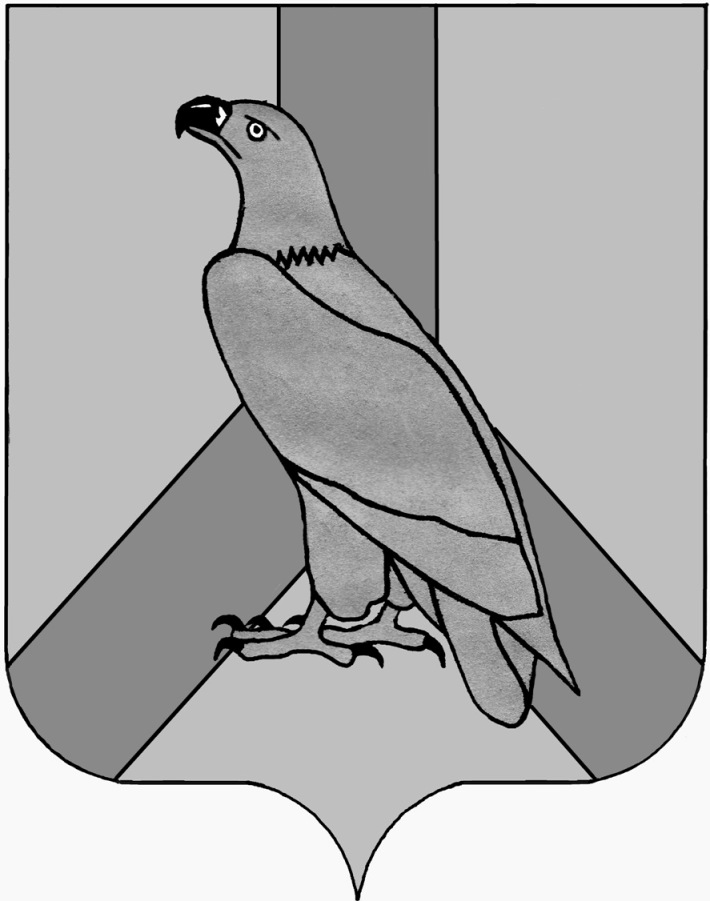 ДУМА ДАЛЬНЕРЕЧЕНСКОГОГОРОДСКОГО ОКРУГАПРИМОРСКОГО КРАЯРЕШЕНИЕДУМА ДАЛЬНЕРЕЧЕНСКОГОГОРОДСКОГО ОКРУГАПРИМОРСКОГО КРАЯРЕШЕНИЕДУМА ДАЛЬНЕРЕЧЕНСКОГОГОРОДСКОГО ОКРУГАПРИМОРСКОГО КРАЯРЕШЕНИЕДУМА ДАЛЬНЕРЕЧЕНСКОГОГОРОДСКОГО ОКРУГАПРИМОРСКОГО КРАЯРЕШЕНИЕ25 февраля 2020 г.№ 13  Отчет о деятельности     Контрольно-счетной палаты Дальнереченского городского округа за 2019 годОтчет о деятельности     Контрольно-счетной палаты Дальнереченского городского округа за 2019 год